Читайте детям сказкиС незапамятных времен родители рассказывали детям сказки. Большинство современных ребят знакомы со сказками только по фильмам. Однако умный родитель, который хочет, чтобы малыш в полной мере прочувствовал магию сказки, погрузился в ее таинственный, волшебный мир, в первый раз должен сам рассказать (или уж прочитать) ребенку эту волшебную историю — фильм посмотреть можно и потом. Входить в сказочный мир лучше всего через книгу. Читать  детям сказки нужно регулярно. Это хорошая семейная традиция: малыш сидит, прижавшись к маме или папе, сердечко его замирает от волнения и страха, но чувствует он себя при этом вполне защищенным.Сказки позволяют малышу впервые испытать стойкость и храбрость, увидеть добро и зло. Сказки развивают мышление малыша, учат думать, оценивать поступки героев, тренируют память, внимание, речь. Через сказку ребёнка можно научить правильному поведению, отличать «что такое хорошо, что такое плохо». В самом деле, чем с утра до вечера говорить дочери о том, что она неряха , лучше прочитать «Федорино горе» , жадному ребенку полезно послушать «Сказку о рыбаке и рыбке»,  « О жадных медвежатах», трусливому- « О трусливом зайце».Надо честно признать у литературного произведения сейчас много заместителей: аудио, видео, телепрограммы, компьютерные игры. Они ярки, увлекательны, но они не требуют тех переживаний, той работы ума, которые естественны при чтении хорошей книги.Всё чаще дети, приходя в детский сад, несут из дома не свою любимую книгу, а свой любимый диск с мультфильмами.Многие дети признаются, что родители включают им компьютерные игры. Ребёнок, играя в компьютере, компенсирует одиночество и скуку.Родители перестали заниматься с детьми. А ведь можно не только прочитать сказку, но и обыграть её: увлечь ребёнка лепкой из пластилина или из солёного теста, нарисовать карандашами главного героя, создать свой маленький театр.В моей группе «Весёлые ребята» второй год подряд проходят литературные  викторины. Сколько сказок  мы прочитали с детьми! Многие родители записались в библиотеки, купили красочные книги, вместе с ребятами принимали участие в конкурсе. Был опыт написания своей сказки – сказки о старом ботинке. Вместе с родителями мои воспитанники отвечали на вопросы по сказкам, рисовали любимую сказку, создавали сказочные макеты. Как было приятно слышать от детей, что они вместе с родителями увлеклись работой, прониклись в сказочный мир.  Работы получились  прекрасные.Принимая участие в различных конкурсах, взрослые стимулируют творческую активность ребёнка, целеустремлённость, помогают быть успешными и не бояться трудностей. Дети, которые принимают участие с малых лет в конкурсах, с большим желанием и интересом стремятся участвовать в олимпиадах, викторинах  в более  старшем возрасте.Поверьте, чем смотреть мультики с безумцами, где герои то проглатывают, то бьют друг друга, то убивают, лучше прочитать малышу хорошую, добрую сказку о Василисе Премудрой, о Золушке и т.п.У детей сегодняшних обеднённая речь, мимика, им бывает сложно выразить даже простые эмоции - радость , печаль , злость, обиду. А через сказку этому можно научиться! Главное , чтобы простой нитью шло через сказку , которые вы читаете детям убеждение: добро побеждает зло. Родители, разговаривайте с ребёнком о прочитанном .Ведь ещё наши предки , занимаясь воспитанием детей , не спешили наказать, провинившегося ребёнка , а рассказывали ему сказку , из которой становился ясным смысл поступка .Помните: « Сказка ложь , да в ней намёк – добрым молодцам урок !»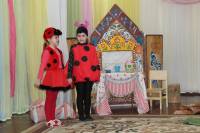 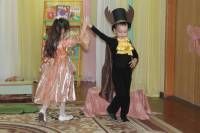 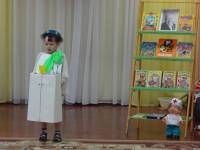 Воронцова Елена ВикторовнаВоспитатель высшей квалификационной категории